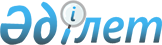 2020-2021 жылдарға арналған Шымкент қаласындағы спорттың басым түрлерінің өңірлік тізбесін бекіту туралы
					
			Мерзімі біткен
			
			
		
					Шымкент қаласы әкімдігінің 2020 жылғы 10 маусымдағы № 347 қаулысы. Шымкент қаласының Әділет департаментінде 2020 жылғы 12 маусымда № 108 болып тіркелді. Мерзiмi өткендiктен қолданыс тоқтатылды
      "Дене шынықтыру және спорт туралы" Қазақстан Республикасының 2014 жылғы 3 шілдедегі Заңының 8-бабының 1-тармағының 20-5) тармақшасына сәйкес Шымкент қаласының әкімдігі ҚАУЛЫ ЕТЕДІ:
      1. Осы қаулының қосымшасына сәйкес, 2020-2021 жылдарға арналған Шымкент қаласындағы спорттың басым түрлерінің өңірлік тізбесі бекітілсін.
      2. "Шымкент қаласының дене шынықтыру және спорт басқармасы" мемлекеттік мекемесі Қазақстан Республикасының заңнамалық актілерінде белгіленген тәртіпте:
      1) осы қаулыны Шымкент қаласының Әділет департаментінде мемлекеттік тіркелуін;
      2) осы қаулы мемлекеттік тіркелген күннен бастап күнтізбелік он күн ішінде оның көшірмесін ресми жариялау үшін Шымкент қаласында таратылатын мерзімді баспасөз басылымдарына жіберуді;
      3) осы қаулы ресми жариялағаннан кейін Шымкент қаласы әкімдігінің интернет-ресурсында орналастыруын қамтамасыз етсін.
      3. Осы қаулының орындалуын бақылау Шымкент қаласы әкімінің орынбасары А. Мамытбековке жүктелсін.
      4. Осы қаулы оның алғашқы ресми жарияланған күнінен кейін күнтізбелік он күн өткен соң қолданысқа енгізіледі.
       "КЕЛІСІЛДІ"
      Қазақстан Республикасының
      Мәдениет және спорт министрлігі 2020-2021 жылдарға арналған Шымкент қаласындағы спорттың басым түрлерінің өңірлік тізбесі
					© 2012. Қазақстан Республикасы Әділет министрлігінің «Қазақстан Республикасының Заңнама және құқықтық ақпарат институты» ШЖҚ РМК
				
      Шымкент қаласының әкімі

М. Айтенов
Шымкент қаласы әкімдігінің
2020 жылғы "10" маусымдағы
№ 347 қаулысына қосымша
Топтар атауы
№
Олимпиадалық емес спорт түрлері
Жазғы олимпиадалық спорт түрлері
Қысқы олипиадалық спорт түрлері
Паралимпиадалық спорт түрлері
Ұлттық спорт түрлері
"А" тобы
1
Пауэрлифтинг 
Жеңіл атлетика 
Фристайл 
Еркін күрес 
Қазақ күресі 
"А" тобы
2
Кикбоксинг 
Стенд ату
Шорт-трек
Жүзу 
"А" тобы
3
Армрестлинг 
Бокс
Жеңіл атлетика
"А" тобы
4
Ушу 
Дзюдо
Футбол
"А" тобы
5
Белбеу күресі
Спорттық гимнастика
Грек-рим күресі
"А" тобы
6
Шахмат
Таеквондо WTF
Шахмат
"А" тобы
7
Джиу-джитсу
Байдарка мен каноэда есу
Үстел теннисі
"А" тобы
8
Дойбы 
Жүзу
Шағын футбол
"А" тобы
9
Грэпплинг
Көркем гимнастика
"А" тобы
10
Самбо
Каратэ WKF
"А" тобы
11
Каратэ-до шотокан
Еркін күрес
"А" тобы
12
Нысана көздеу
"А" тобы
13
Үстел теннисі
"В" тобы
1
Муай-тай
Футбол
Конькимен мәнерлеп сырғанау
Тоғызқұмалақ 
"В" тобы
2
Шағын футбол
Қол добы
"В" тобы
3
Әмбебап жекпе-жек
Ауыр атлетика
"В" тобы
4
Грек -рим күресі
"В" тобы
5
Садақ ату
"В" тобы
6
Баскетбол
"В" тобы
7
Классикалық волейбол
"В" тобы
8
Әйелдер күресі
"В" тобы
9
Семсерлесу
"В" тобы
10
Велосипед спорты /трек/
Батуттық гимнастика
"С" тобы
1
Футзал
Бадминтон
Шайбалы хоккей 
Асық ату
"С" тобы
2
Кекушинкай каратэ
Теннис
"С" тобы
3
Жағажай футболы
Триатлон
"С" тобы
4
Акробатика
Регби
"С" тобы
5
Жазғы биатлон
Спорттық құзға өрмелеу
"С" тобы
6
Президенттік көпсайыс
Жағажай волейболы